CURRICULUM VITAEEHSAN MAHMOUD FAHMYM.Sc.,M.D.PSYCHIATRYBenha Faculty of MedicineBenha UNIVERSITYApril 2019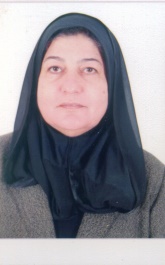 Name:                          Ehsan Mahmoud Fahmy             Sex :                            Female Date of Birth:	 November 24,1951Place of Birth:            CairoNationality:                 EgyptianMarital status:           WidowPermanent Address:	81, El Hussin street,Dokki,Guizah,Egypt.Mobile Egypt:	+2-01220102066Email: 			ehsanfahmy@hotmail.com6/20016 till presentemiretus professor of Psychiatry benha Faculty of medicin 		Professor of Psychiatry, King Khaled University, Abha,KSA from 2009-may2016Professor of psychiatry,Benha Faculty of medivine fromApril2005-September2009Head of Neuropsychiatry Department (1993-March 2005) Benha Faculty of Medicine, Zagazig University, EgyptMember in the council of the Egyptian fellowship till september2009.Qualifications:1976 	M.B., B.Ch. Cairo University, Egypt.            1981   M.Sc.  Neuropsychiatry, Zagazig University.            1988   M.D. Psychological Medicine, Zagazig University.Position &Titles2011 till present        Emiretus Professor  of  Psychiatry1998 - 2011                Professor of Psychiatry.1993-1998                  Assistant Professor in Neuropsychiatry Department Benha Medical Faculty In-charge of  Neuropsychiatry Department1988-1993                   Lecturer in Neuropsychiatry Department Benha Medical Faculty1982-1988                   Assistant lecturer in Neuropsychiatry Department Benha Medical Faculty1980-1982                   Tutor in Neuropsychiatry  DepartmentBenha Medical Faculty1978-1980                   Resident Physician, Psychiatry department, Zagazig  				University Hospitals1977–1978	House officer in El Kasr El Einy Teaching hospital.National Scientific Meetings and ConferencesActive participation and paper presentation in selected national conferences and meetingsScientific Papers Published in International JournalsLife events and addiction: A review of literature. The European journal of psychiatry,v.18 n=3 Jul - Sept 2004The psychological benefits of continued breast feeding into the second year for mother and child,Int,J.Ch.Neuropsychiatry2 (2) 143-153,2005Impact of self reported life events on the profile of opioid dependence syndrome. Am, J, of drug and alcohol abuse.36,7-12,2010  4.   Emotional Control in Patients with Opioid Dependence Syndrome and                  Reported History of Negative Life Events           Journal of “Addictive disorders and their treatment”Vol 11, nb2,June   2012Information Education& Communication MaterialPrepared, edited, participated or supervised the production of a Number of IEC material including the following:Clinical skills acquired:Individual and group psychotherapy (transactional, cognitive & behavioural)Adolescent counselling.Self esteem training courses for orphans in foster homes.Language Skills:Speaks and writes Arabic French and English fluently.BibliographyThesis (2)Supervised M.Sc,M.D thesis and published research papers(65)Unpublished Thesis Memberships in National OrganizationsAwards: 	Awarded by Kalyoubia medical syndicate for the medical services provided in Kalyoubia Governorate. November 1997March 1988The International Annual Congress of the Egyptian Psychiatric Association. “Future of Psychiatry”. Cairo.Member in the Scientific committee. March 1996Impact of Health Education on the Knowledge of the Secondary Schools Students about Drug Dependence. In the First Egyptian  International Conference on Addiction and Drug AbuseOct.1996Is Neurasthenia an Existing Disorder? In the annual Conference of Benha Faculty of MedicineMarch 1997Serum Immunoglobulin’s in Schizophrenia. In the conference of the Egyptian Psychiatric Association. AlexandriaMarch 1998Emotional States of Children in the PICU. In the conference of the Egyptian Psychiatric Association. CairoDec.1998First International Pan African Congress of Psychiatry “Culture and Psychiatry”by the Institute of Psychiatry, Ain Shams. Member in the National Board. May, 2000Prevention in Depression and Mood Stabilizers. In The Annual Conference of Benha Faculty of MedicineMay 2000Prevalence of Infantile Autism in Benha City. In the Annual Conference of Tanta Faculty of Medicine. Ein el Sokhna.Oct. 2000Mental Health Policy and Economics in Arab Countries and Sub-Saharan Africa. By the Egyptian Psychiatric Association. Member in the scientific committee.March 2002Neuroscience in Action. Hamburg,GermanyMarch 2003Integration of Mental Health in Primary Care Units.In the conference of the Egyptian Psychiatric Association. CairoApril 2004First Annual Ellilly Neuroscience meeting, IstanbulMay 2005Is there a Need for Adolescent Psychiatric Clinic? First Conference of Benha Neuro psychiatric department May 2005Regional Neuroscience Conference, CairoJune 2005Regional Neuroscience Conference, DubaiSept.2005XIII World Congress of Psychiatry, CairoApril 2009WPA, International ”Treatments in Psychiatry: a new update. Florence, ItalyJune 2010The 6th Annual Research Day of Medical colleges, Abha, KSAMarch 2011The 10th Annual Jeddah Psychiatry Symposium “Psychiatric Practice in Medical Field(Interface &Integrative)”May 2011STUDY OF PLATELET SEROTONIN, SUICIDE, SELF-MUTILATION AND CHILDHOOD SEXUAL ABUSE IN BORDERLINE PERSONALITY DISORDER PATIENTS.  The 6th International Conference on Health Issues in Arab Communities in Aleppo, Syria May 1-7, 2011. Published in the conference book. Postponed to October2012 in Michgan,USAJune 2011The 7th international conference on psychiatry “controversies in Psychiatric Practices”Jeddah,Saudia Arabia February 20125 th Annual kasr El- Ainy International Psychiatry conference.Cairo 22-23 February,2012    March 20191st Annual Psychiatry Congress of Tanta Neuropsychiatry Department,21-22 March,intercontinental city stars,CairoApril 20192nd AlAzhar University Annual Congress(girls) 6 th April AlAzhar conference Hall Nasr city,CairoApril 20196 th Annual Regional Conference ofintedrated Psychiatry “Preventive Psychiatry” 13 April ,Dusit Thani Hotel,New Cairo1998Guide for successful breastfeeding1999“Protecting Women,children and Families from Hazards of Passive Smoking”in Arabic(published through ASWIC)2001“Family Centered Maternity Care”volumeII of Health Management and Social Medicine series published by ASWIC(Arabic and English)2001“Facts and Messages for Youth”(Arabic brochure)printed through ASWIC2001-2002Participating in the presentation of TV educational series in Mental Health of adolescents in Horus Satellite Channel programs titled “The World of Health Administration”(Donia Eledara elsehya) and “youth issues”2005Preparation of the Diagnostic guidelines and Management of Mental Disorders to the Primary Care Physician in Egypt.1982 M.SC thesis NeuropsychiatryFaculty of medicine,Zagazig university“Behaviour disorder in primary school children in sharkia governorate”supervised by Prof.Mounir Fawzi1987 M.D thesis in PsychiatryBenha faculty of medicine,Zagazig university“Eatiological psychosocial factors in personality disorders”supervised by Prof Mahmoud Samy Abdelgawad&Prof Ossama EsherbiniNGORoleAssociation for women studies in civilization ASWICMember of the unit for social health and medicine aimed at promoting health of communities and health policy from a social and cultural perspective with special focus on youth and womenEgyptian Psychiatric associationMemberEgyptian Mental health associationMember in the scientific board of the journalMuslim Youth girls associationMember